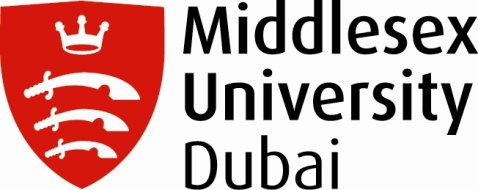 Author instructionsAbstracts for paper presentations should not exceed 250 words and should be submitted electronically to a.bhatia@mdx.ac.ae by 27 February 2019 and adhere to the following guidelines:Submitted Abstracts should give a comprehensive overview of used measures, procedure and the significance for the research area.Abstracts should be structured according to:Aims/BackgroundMethodsResultsDiscussion/ConclusionSignificanceFile format of submissions should be either .pdf or .docProfessional workshops must outline a specific topic and area of expertise, as well as mode of delivery (case study, secondary research, service-based research, specific issues in practice, personal experiences related to practice)Late submissions may be considered at the discretion of the conference committee. Authors will be given notice about the status of their submissions by 27 February 2019.